ПРОЕКТ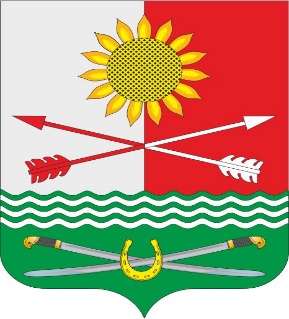 РОССИЙСКАЯ ФЕДЕРАЦИЯРОСТОВСКАЯ ОБЛАСТЬРОДИОНОВО-НЕСВЕТАЙСКИЙ РАЙОНМУНИЦИПАЛЬНОЕ ОБРАЗОВАНИЕ«БАРИЛО-КРЕПИНСКОЕ СЕЛЬСКОЕ ПОСЕЛЕНИЕ»АДМИНИСТРАЦИЯ БАРИЛО-КРЕПИНСКОГО СЕЛЬСКОГО ПОСЕЛЕНИЯПОСТАНОВЛЕНИЕ.09. 2023                                     №                                 сл. Барило-КрепинскаяОб увеличении (индексации) должностных окладов, ставок заработной платы работников муниципальных учреждений, технического и обслуживающего персонала органов местного самоуправления в Барило-Крепинского сельском поселенииВо исполнение п.2 постановления Правительства Ростовской области от 26.06.2023 № 470 «Об увеличении (индексации) должностных окладов, ставок заработной платы работников государственных учреждений Ростовской области, технического и обслуживающего персонала государственных органов Ростовской области», в соответствии с решениями Собрания депутатов Барило-Крепинского сельского поселения от 16.04.2020 г. №104 «Об утверждении Положения о денежном содержании и дополнительных гарантиях главы Администрации Барило-Крепинского сельского поселения и муниципальных служащих муниципального образования «Барило-Крепинское сельское поселение», от 26.12.2018 год №79 «Об утверждении Положения об оплате труда работников, осуществляющих техническое обеспечение деятельности органов местного самоуправления, и обслуживающего персонала органов местного самоуправления в Барило-Крепинском сельском поселении», руководствуясь Уставом муниципального образования ««Барило-Крепинское  сельское поселение»»,ПОСТАНОВЛЯЕТ:Увеличить с 1 октября 2023 года в 1,055 раза размеры должностных окладов руководителей, специалистов и служащих, ставок заработной платы рабочих муниципальных учреждений Барило-Крепинского сельского поселения, должностных окладов лиц, замещающих 
муниципальные должности поселения, должностных окладов работников, осуществляющих техническое обеспечение деятельности органов местного самоуправления и ставок заработной платы обслуживающего персонала органов местного самоуправления в Барило-Крепинском сельском поселении.Сектору экономики и финансов Администрации сельского поселения производить финансирование расходов в пределах средств, предусмотренных на эти цели в бюджете сельского поселения на 2023 год.Постановление подлежит размещению на официальном сайте Администрации сельского поселения.Контроль за выполнением постановления возложить на заведующего сектором экономики и финансов Администрации сельского поселения. Глава Администрации Барило-Крепинского сельского поселения		                   А.В. БукуровПостановление вноситсектор экономики и финансов